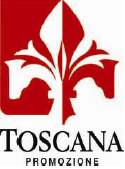 Progetto settore restauro del Ministero Tedesco dell'Economia Richiesta d’incontri B2B con partner tedesci del settore Restauro 25 Giugno 2015 – Villa Fabbricotti - FirenzeScheda d’adesione:Ragione Sociale ………………………………………………………………………………Indirizzo ………………………………………………………………………………………Contatto Resp. Iniziativa …………………………………………………………………….e-mail …………………………………………………………………………………………Sito Web ……………………………………………………………………………………..SpecificaProdotto/Servizio…………………………………………………………………………………………………………………………………………………………………………………………………………………………………………………………………………………………..Richiede d’incontrare le seguenti aziende :In mancanza di un numero congruo di partecipanti gli incontri non verranno effettuati , ma sarà nostra cura inviare i riferimenti delle aziende interessate ai corrispettivi partner tedeschi.FIRMA e TIMBRO Nome AziendaSito WebX se interessato1.       Antike Beschläge & Antiquitäten Schierding GmbHwww.antikebeschlaege.eu2.        BKM.Mannesmann Aktiengesellschaftwww.bkm-mannesmann.de3.        MKL Solid Technologie GmbH www.MKL-Technology.com4.        Remmers Baustofftechnik GmbHwww.remmers.de5.        F.W. Rosenbach OHGwww.rosenbach-bildhauerbedarf.de6.        Deffner & Johann GmbHwww.deffner-johann.com7.        ibwv KG Ingenieurbüro Werner Vaterodwww.ibwv.deNome AziendaSito WebX se interessato8.        Holzmanufaktur Rottweil GmbHwww.homa-rw.de9.        Klimasan-Perlit GmbHwww.klimasan-perlit.de10.    Restaurierungsatelier Klaus-Peter Dyroffwww.mosaikkunst.de11.   Glashuette Lamberts Waldsassen GmbHwww.lamberts.de12.   Karl-Heinrich Weilerwww.weiler-weinheim.de13.   Epple GmbHwww.natuerlich-renovieren.de14.   Fokus GmbH Leipzigwww.fokus-gmbh-leipzig.de15.   Haber & Brandner GmbHwww.haber-brandner.de